Karta nr 1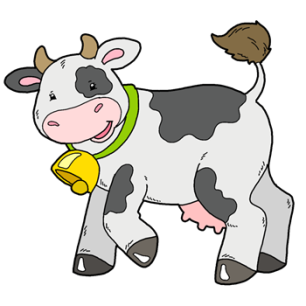 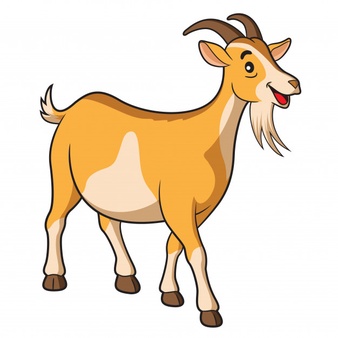 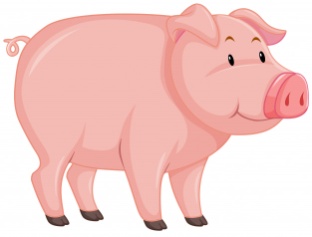 